This form is used to provide information about you relative to the position(s) for which you are applying. This completed form and a comprehensive resume, must both be submitted in as required.I hereby certify that all statements in this application are true and correct to the best of my knowledge, and I agree and understand that any misstatements of material facts herein may cause forfeiture of all rights to any employment with Tishk International University. I also understand that, if selected, I must present documentary evidence to verify my employment eligibility.Candidate Signature                                                                    Date1-2-1-2-1-2-BOOKS :1-2-SELECTED ARTICLES: (The Publications appears in SCI, SCI Exp.,SSCI and AHCI are shown with *)1-2-PROCEEDINGS:1-2IMPORTANT (After you have created your CV remove this part , and remove the parts in your CV if you don’t have anything to specify)The American Psychological Association (APA) style (6th  Edition) is widely accepted  in the social  sciences and other fields, such as education, and business. While creating your CVs,  you are advised to follow APA guidelines.  Below are provided some APA guidelines for you. Use Times New Roman size 12. JOURNALSOne Author  Williams, J. H. (2008). Employee engagement: Improving participation in safety. Professional Safety, 53(12), 40-45. Two to Seven Authors [List all authors]  Keller, T. E., Cusick, G. R., & Courtney, M. E. (2007). Approaching the transition to adulthood: Distinctive profiles of adolescents aging out of the child welfare system. Social Services Review, 81, 453-484.BOOKSOne Author  Alexie, S. (1992). The business of fancy dancing: Stories and poems. Brooklyn, NY: Hang Loose Press.CHAPTER in A BOOK  Booth-LaForce, C., & Kerns, K. A. (2009). Child-parent attachment relationships, peer relationships, and peer-group functioning. In K. H. Rubin, W. M. Bukowski, & B. Laursen (Eds.), Handbook of peer interactions, relationships, and groups (pp. 490-507). New York, NY: Guilford Press.CONFERENCE PROCEEDINGS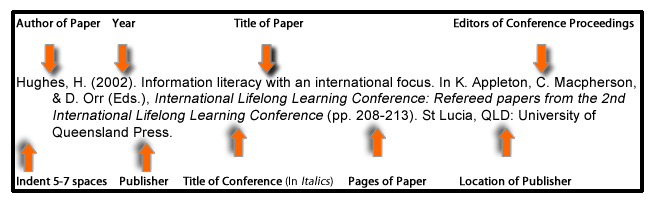 Area of Experience:Area of Experience:Area of Experience:Area of Experience:Area of Experience:Area of Experience:Area of Experience:Area of Experience:Area of Experience:Area of Experience:Area of Experience:Area of Experience:Personal Information Personal Information Personal Information Personal Information Personal Information Personal Information Personal Information Personal Information Personal Information Personal Information Personal Information Personal Information Name & Surname :Name & Surname :Name & Surname :Name & Surname :Name & Surname :Name & Surname :Name & Surname :Name & Surname :Name & Surname :Name & Surname :Name & Surname :Name & Surname :Date of Birth:Date of Birth:Date of Birth:Date of Birth:Date of Birth:Date of Birth:Nationality :Nationality :Nationality :Nationality :Nationality :Nationality :Gender:Gender:Gender:Gender:Gender:Gender:Marital Status:Marital Status:Marital Status:Marital Status:Marital Status:Marital Status:Contact InformationContact InformationContact InformationContact InformationContact InformationContact InformationContact InformationContact InformationContact InformationContact InformationContact InformationContact InformationMob Number:Mob Number:Mob Number:Mob Number:Mob Number:Mob Number:Email :Email :Email :Email :Email :Email :Address/City:Address/City:Address/City:Address/City:Address/City:Address/City:Address/City:Address/City:Address/City:Address/City:Address/City:Address/City:Residency position : Residency position : Residency position : Residency position : Residency position : Residency position : Residency position : Residency position : Residency position : Residency position : Residency position : Residency position : □ Iraqi Citizen         □Other Countries CitizenID Card Status :□ Iraqi Citizen         □Other Countries CitizenID Card Status :□ Iraqi Citizen         □Other Countries CitizenID Card Status :□ Iraqi Citizen         □Other Countries CitizenID Card Status :□ Iraqi Citizen         □Other Countries CitizenID Card Status :□ Iraqi Citizen         □Other Countries CitizenID Card Status :□ Iraqi Citizen         □Other Countries CitizenID Card Status :□ Iraqi Citizen         □Other Countries CitizenID Card Status :□ Iraqi Citizen         □Other Countries CitizenID Card Status :□ Iraqi Citizen         □Other Countries CitizenID Card Status :□ Iraqi Citizen         □Other Countries CitizenID Card Status :□ Iraqi Citizen         □Other Countries CitizenID Card Status :□ KRG Residence      □ Temporary ID (one month – three months)    □ Permanent ID (minimum one year)□ KRG Residence      □ Temporary ID (one month – three months)    □ Permanent ID (minimum one year)□ KRG Residence      □ Temporary ID (one month – three months)    □ Permanent ID (minimum one year)□ KRG Residence      □ Temporary ID (one month – three months)    □ Permanent ID (minimum one year)□ KRG Residence      □ Temporary ID (one month – three months)    □ Permanent ID (minimum one year)□ KRG Residence      □ Temporary ID (one month – three months)    □ Permanent ID (minimum one year)□ KRG Residence      □ Temporary ID (one month – three months)    □ Permanent ID (minimum one year)□ KRG Residence      □ Temporary ID (one month – three months)    □ Permanent ID (minimum one year)□ KRG Residence      □ Temporary ID (one month – three months)    □ Permanent ID (minimum one year)□ KRG Residence      □ Temporary ID (one month – three months)    □ Permanent ID (minimum one year)□ KRG Residence      □ Temporary ID (one month – three months)    □ Permanent ID (minimum one year)□ KRG Residence      □ Temporary ID (one month – three months)    □ Permanent ID (minimum one year)Professional InformationProfessional InformationProfessional InformationProfessional InformationProfessional InformationProfessional InformationProfessional InformationProfessional InformationProfessional InformationProfessional InformationProfessional InformationProfessional InformationLast Academic Degree:Last Academic Degree:□PhD Degree          □Master Degree        □Bachelor Degree        □Institute            □PhD Degree          □Master Degree        □Bachelor Degree        □Institute            □PhD Degree          □Master Degree        □Bachelor Degree        □Institute            □PhD Degree          □Master Degree        □Bachelor Degree        □Institute            □PhD Degree          □Master Degree        □Bachelor Degree        □Institute            □PhD Degree          □Master Degree        □Bachelor Degree        □Institute            □PhD Degree          □Master Degree        □Bachelor Degree        □Institute            □PhD Degree          □Master Degree        □Bachelor Degree        □Institute            □PhD Degree          □Master Degree        □Bachelor Degree        □Institute            □PhD Degree          □Master Degree        □Bachelor Degree        □Institute            Specialization :Specialization :Academic TitleAcademic Title□Assistant Lecturer        □Lecturer          □Assistant Professor        □Professor           □Assistant Lecturer        □Lecturer          □Assistant Professor        □Professor           □Assistant Lecturer        □Lecturer          □Assistant Professor        □Professor           □Assistant Lecturer        □Lecturer          □Assistant Professor        □Professor           □Assistant Lecturer        □Lecturer          □Assistant Professor        □Professor           □Assistant Lecturer        □Lecturer          □Assistant Professor        □Professor           □Assistant Lecturer        □Lecturer          □Assistant Professor        □Professor           □Assistant Lecturer        □Lecturer          □Assistant Professor        □Professor           □Assistant Lecturer        □Lecturer          □Assistant Professor        □Professor           □Assistant Lecturer        □Lecturer          □Assistant Professor        □Professor           Number of Publications:  International Level ____  National Level ____  in Conferences ____Number of Citations:  _______Number of Publications:  International Level ____  National Level ____  in Conferences ____Number of Citations:  _______Number of Publications:  International Level ____  National Level ____  in Conferences ____Number of Citations:  _______Number of Publications:  International Level ____  National Level ____  in Conferences ____Number of Citations:  _______Number of Publications:  International Level ____  National Level ____  in Conferences ____Number of Citations:  _______Number of Publications:  International Level ____  National Level ____  in Conferences ____Number of Citations:  _______Number of Publications:  International Level ____  National Level ____  in Conferences ____Number of Citations:  _______Number of Publications:  International Level ____  National Level ____  in Conferences ____Number of Citations:  _______Number of Publications:  International Level ____  National Level ____  in Conferences ____Number of Citations:  _______Number of Publications:  International Level ____  National Level ____  in Conferences ____Number of Citations:  _______Number of Publications:  International Level ____  National Level ____  in Conferences ____Number of Citations:  _______Number of Publications:  International Level ____  National Level ____  in Conferences ____Number of Citations:  _______Have you got a Certificate of Teaching Methods Course?Have you got a Certificate of Teaching Methods Course?Have you got a Certificate of Teaching Methods Course?Have you got a Certificate of Teaching Methods Course?Have you got a Certificate of Teaching Methods Course?Have you got a Certificate of Teaching Methods Course?Have you got a Certificate of Teaching Methods Course?□Yes□NoIf Yes, Identify the;If Yes, Identify the;If Yes, Identify the;Issuing Authority: (   )Issuing Authority: (   )Issuing Authority: (   )Issuing Authority: (   )Issuing Authority: (   )Issuing Date: (   )Issuing Date: (   )Issuing Date: (   )Language SkillsLanguage SkillsLanguage SkillsLanguage SkillsLanguage SkillsLanguage SkillsLanguage SkillsLanguage SkillsLanguage SkillsLanguage SkillsLanguage SkillsLanguage SkillsLanguageLanguageLanguageLanguageFluentFluentGoodGoodPrimaryPrimary1-1-1-1-□□□□□□2-2-2-2-□□□□□□3-3-3-3-□□□□□□For English Language , have you been certified by:For English Language , have you been certified by:For English Language , have you been certified by:For English Language , have you been certified by:For English Language , have you been certified by:For English Language , have you been certified by:For English Language , have you been certified by:For English Language , have you been certified by:For English Language , have you been certified by:For English Language , have you been certified by:For English Language , have you been certified by:For English Language , have you been certified by:TOEFl□Yes□Yes□NoIf Yes, Identify the;If Yes, Identify the;If Yes, Identify the;Score : (   )Score : (   )Score : (   )Issuing Date: (   )Issuing Date: (   )Issuing Date: (   )Issuing Date: (   )Issuing Date: (   )IELTS□Yes□Yes□NoIf Yes, Identify the ;If Yes, Identify the ;If Yes, Identify the ;Score : (   )Score : (   )Score : (   )Issuing Date: (   )Issuing Date: (   )Issuing Date: (   )Issuing Date: (   )Issuing Date: (   )PEARSON                      □YesPEARSON                      □YesPEARSON                      □Yes□No□No□NoIf Yes, Identify the ;If Yes, Identify the ;If Yes, Identify the ;Score : (   )Score : (   )Score : (   )Issuing Date: (   )Issuing Date: (   )Issuing Date: (   )Issuing Date: (   )Issuing Date: (   )Bachelor DegreeBachelor DegreeBachelor DegreeBachelor DegreeBachelor DegreeBachelor DegreeBachelor DegreeBachelor DegreeBachelor DegreeBachelor DegreeBachelor DegreeBachelor DegreeType of Scale  :  □GPA          □Percentage                                  The Average of Bachelor Degree  :   (                )                           Type of Scale  :  □GPA          □Percentage                                  The Average of Bachelor Degree  :   (                )                           Type of Scale  :  □GPA          □Percentage                                  The Average of Bachelor Degree  :   (                )                           Type of Scale  :  □GPA          □Percentage                                  The Average of Bachelor Degree  :   (                )                           Type of Scale  :  □GPA          □Percentage                                  The Average of Bachelor Degree  :   (                )                           Type of Scale  :  □GPA          □Percentage                                  The Average of Bachelor Degree  :   (                )                           Type of Scale  :  □GPA          □Percentage                                  The Average of Bachelor Degree  :   (                )                           Type of Scale  :  □GPA          □Percentage                                  The Average of Bachelor Degree  :   (                )                           Type of Scale  :  □GPA          □Percentage                                  The Average of Bachelor Degree  :   (                )                           Type of Scale  :  □GPA          □Percentage                                  The Average of Bachelor Degree  :   (                )                           Type of Scale  :  □GPA          □Percentage                                  The Average of Bachelor Degree  :   (                )                           Type of Scale  :  □GPA          □Percentage                                  The Average of Bachelor Degree  :   (                )                           Computer SkillsComputer SkillsComputer SkillsComputer SkillsComputer SkillsComputer SkillsComputer SkillsComputer SkillsComputer SkillsComputer SkillsComputer SkillsComputer SkillsSkill Title Skill Title Skill Title Skill Title Skill Title Skill Title Level/ Practicing PeriodLevel/ Practicing PeriodLevel/ Practicing PeriodLevel/ Practicing PeriodLevel/ Practicing PeriodLevel/ Practicing PeriodApplication InformationApplication InformationApplication InformationApplication InformationApplication InformationApplication InformationApplication InformationApplication InformationApplication InformationApplication InformationApplication InformationApplication InformationWhat Position at TISHK INTERNATIONAL University are you applying for?What Position at TISHK INTERNATIONAL University are you applying for?What Position at TISHK INTERNATIONAL University are you applying for?What Position at TISHK INTERNATIONAL University are you applying for?What Position at TISHK INTERNATIONAL University are you applying for?What Position at TISHK INTERNATIONAL University are you applying for?What Position at TISHK INTERNATIONAL University are you applying for?What Position at TISHK INTERNATIONAL University are you applying for?What Position at TISHK INTERNATIONAL University are you applying for?What Position at TISHK INTERNATIONAL University are you applying for?What Position at TISHK INTERNATIONAL University are you applying for?What Position at TISHK INTERNATIONAL University are you applying for?Identify the , Faculty(s) :Identify the , Faculty(s) :Identify the , Faculty(s) :Identify the , Faculty(s) :Identify the , Faculty(s) :Identify the , Faculty(s) :Identify the , Faculty(s) :Department(s):Department(s):Department(s):Department(s):Department(s):What Type of Positions?  □Full-time           □Part-time        □TemporaryWhat Type of Positions?  □Full-time           □Part-time        □TemporaryWhat Type of Positions?  □Full-time           □Part-time        □TemporaryWhat Type of Positions?  □Full-time           □Part-time        □TemporaryWhat Type of Positions?  □Full-time           □Part-time        □TemporaryWhat Type of Positions?  □Full-time           □Part-time        □TemporaryWhat Type of Positions?  □Full-time           □Part-time        □TemporaryWhat Type of Positions?  □Full-time           □Part-time        □TemporaryWhat Type of Positions?  □Full-time           □Part-time        □TemporaryWhat Type of Positions?  □Full-time           □Part-time        □TemporaryWhat Type of Positions?  □Full-time           □Part-time        □TemporaryWhat Type of Positions?  □Full-time           □Part-time        □TemporaryWhich courses can you teach?Which courses can you teach?Which courses can you teach?Which courses can you teach?Objectives of the Job Application Objectives of the Job Application Objectives of the Job Application Objectives of the Job Application Objectives of the Job Application Objectives of the Job Application Objectives of the Job Application Objectives of the Job Application Objectives of the Job Application Objectives of the Job Application Objectives of the Job Application Objectives of the Job Application PERSONAL DATAPERSONAL DATAPERSONAL DATAName:MUST ATTACH PHOTOMobile:MUST ATTACH PHOTOE-Mail:MUST ATTACH PHOTOEDUCATIONAL QUALIFICATIONSEDUCATIONAL QUALIFICATIONSEDUCATIONAL QUALIFICATIONSEDUCATIONAL QUALIFICATIONSEDUCATIONAL QUALIFICATIONSYear grantedDegreeUniversity you got your degree fromCountryTitle of the ThesisPhDMasterBachelorWORK  EXPERIENCEWORK  EXPERIENCEWORK  EXPERIENCEWORK  EXPERIENCEWORK  EXPERIENCEWORK  EXPERIENCEPosition Position Position Work Place - CountryTo From Note: list them from the most resent to older .Note: list them from the most resent to older .Note: list them from the most resent to older .Note: list them from the most resent to older .LANGUAGE QUALIFICATIONSLANGUAGE QUALIFICATIONSLANGUAGE QUALIFICATIONSLANGUAGE QUALIFICATIONSLANGUAGE QUALIFICATIONSLANGUAGE QUALIFICATIONSLanguageNativeFull ProfessionalProfessional WorkingLimited WorkingElementaryRESEARCH  INTERESTS :TOTAL NUMBER OF CITATIONS OF YOUR PAPERS ………………………….COURSES TAUGHTCOURSES TAUGHTCOURSES TAUGHTCOURSES TAUGHTCOURSES TAUGHTYear (From – to)Course NameDepartmentStageUniversityAWARDS AND ACHIEVEMENTSAWARDS AND ACHIEVEMENTSAWARDS AND ACHIEVEMENTSAwarding yearName of the AwardAwarded byPROJECTSACADEMIC ACTIVITIES (workshops, seminars , participations, others..)PUBLICATIONS